Les échanges menés entre partenaires permettent d’identifier plusieurs pistes d’actions : Les partenaires partagent le constat qu’ils manquent, face au public, de données précises et récentes concernant les besoins par secteurs et par métier. Ils conviennent donc d’organiser une demie journée dans le cadre de laquelle l’ORFE sera sollicitée pour réaliser une présentation à l’échelle du Loir et Cher des métiers représentant les besoins de main d’œuvre les plus importants, particulièrement pour les publics de niveau V et IV qui correspondent à la majorité du public. Il sera important d’intégrer à cette présentation la notion de durabilité des emplois pour chaque secteur. En effet certains secteurs représentent des volumes d’offres d’emplois importants mais sur des périodes très saisonnières et sans réelle possibilité de stabilisation dans le travail pour les personnes en recherche d’emploi. Cette présentation durera une demi-journée et pourra concerner l’ensemble des acteurs du SPRO et leurs équipes. Il est proposé, en fonction du nombre de places disponibles d’associer organismes de formation et CFA qui pourraient trouver un intérêt à cette offre de service. Chaque partenaire pourra proposer à plusieurs de ses salariés de participer à ce temps commun. Par ailleurs, l’ORFE sera également sollicitée pour étudier la possibilité de la création d’une fiche concernant les métiers porteurs d’opportunités, cette fiche pourrait proposer 2 ou 3 chiffres clés par métiers et être mise à jour 1 à 2 fois par an. Elle aurait pour vocation de compléter les outils déjà disponibles sur le site ORIOM. La Mission Locale se rapproche d’Anne Massip pour solliciter l’intervention de l’ORFE, préciser l’attendu et caler une date, idéalement en décembre.Thomas Prigent propose que les ateliers visites entreprises organisés par la Mission Locale et dont la programmation va reprendre au mois de septembre soient ouverts aux bénéficiaires des autres partenaires. Un programme semestriel sera édité par la Mission Locale et transmis aux partenaires du SPRO qui pourront ainsi orienter des personnes vers ces ateliers. Ces derniers ont pour objectif principal la découverte d’environnements professionnels et la rencontre avec des professionnels afin d’alimenter le processus d’orientation et/ou d’évolution professionnelle des bénéficiaires du SPRO. Ils porteront essentiellement sur les secteurs présents dans le programme régional de formation du Conseil Régional Centre Val de Loire. La Mission Locale se rapproche d’Anne Massip pour solliciter l’intervention de l’ORFE, préciser l’attendu et caler une date, idéalement en décembre.Afin de travailler sur l’interconnaissance entre partenaires, Estelle François propose d’organiser une rencontre inter équipe sur un mode « speed dating » : les agents de différents partenaires seront mélangés par tables de 4 et se verront proposés des thèmes de travail sur des séquences courtes d’environ 10 mins pour les amener à présenter différents aspects du travail dans leur structure (pubic, problématiques traitées, présentation « subjective » de la structure d’un autre partenaire présent) et mieux connaître et comprendre les réalités et les organisations des autres structures. Cette rencontre pourrait être organisée sur un mode petit déjeuner (8h30 – 10h00) afin de préserver la disponibilité de chacun et reconduite sur plusieurs séquences si elle fonctionne bien. Estelle François se renseigne auprès de son homologue du 37 qui a participé à ce type d’expérimentation sur le département de l’Indre et Loire.Prochaine réunion SPRO pour le bassin de Blois :lundi 3 octobre à 9h00 à la Mission Locale du Blaisois en salle Basile (rez de jardin)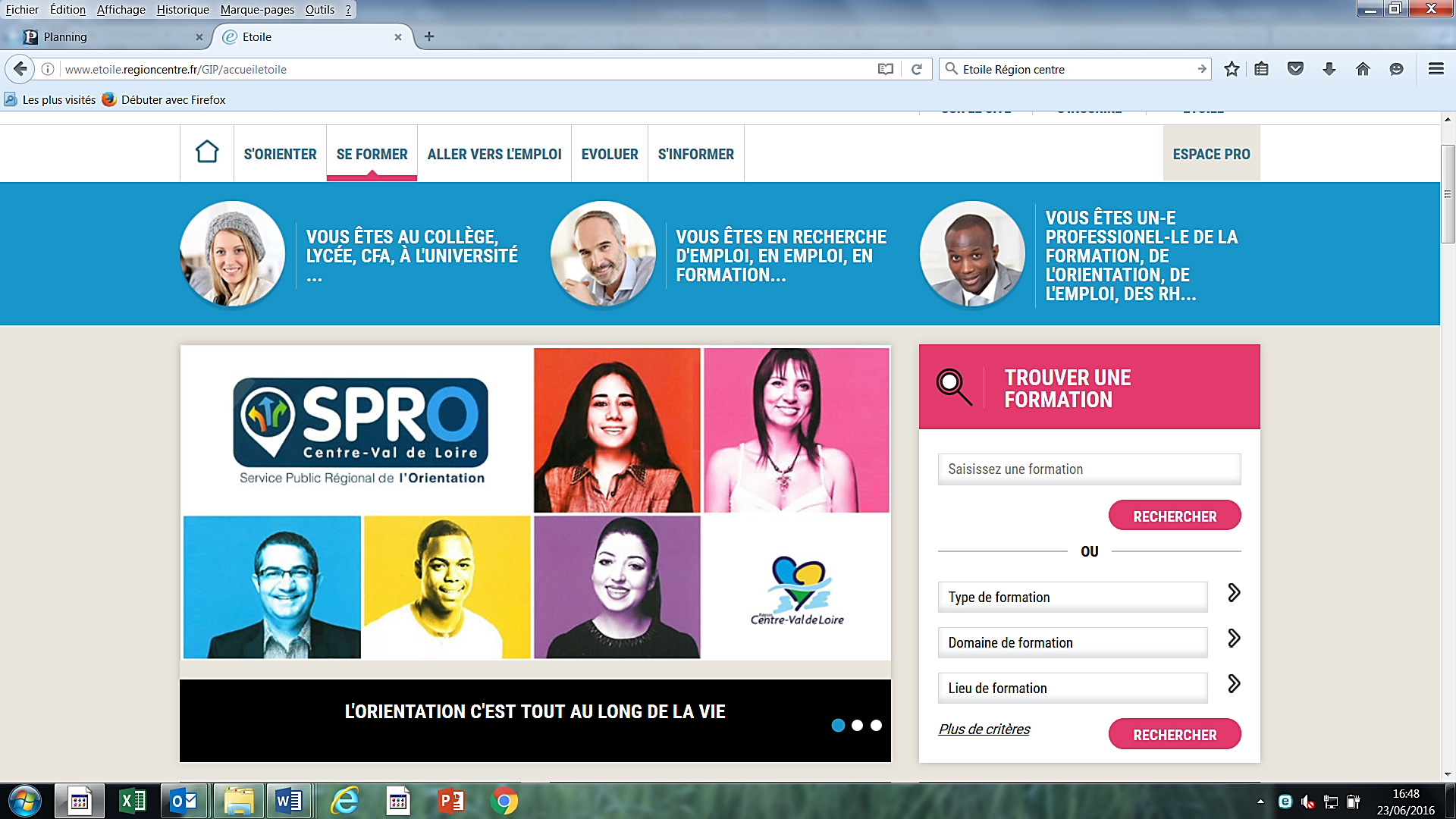 Réunion SPRO bassin de Blois23 juin 2016Rédacteur :Thomas PrigentParticipants : Christian Boulay (Pôle Emploi), Ivan Coelho et Nathalie Binvault (Cap Emploi), Denis Cornette (CIO), Estelle François (CAD), Régine Georges (CIDFF), Thomas Prigent  (Mission Locale du Blaisois)